			1-V News       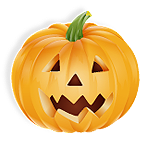 	Spelling Words: one, so, up, get, if	Phonics: reviewed short i, a and e 	Handwriting: Introduced the formation of n, hReading Workshop-   Started our unit on print strategiesMini lessons: Readers use picture cues, they think aboutwhat makes sense and they look through to the end of a tricky wordHad individual reading conferences and reading groups Writing Workshop- Continued our unit on Narrative WritingMini lessons:  We worked on adding simple mechanics into our pieces – using a capital at the beginning of a sentence and having punctuation marks at the end of a sentence, introduced editing checklist and quick word dictionary to help us spellMath Workshop: Continued Number Sense  Learned how to make different combinations of 7,8 and 9Reviewed doubles	Science Workshop:  Watch a video on the pumpkins life cycle	Created a diagram of the pumpkins life cycle	LMC- Recycling presentation		Mrs. Vigeant’s CornerREMINDER:    Halloween party 10/31 at 1:10No school – 11/5 for Election Day		  